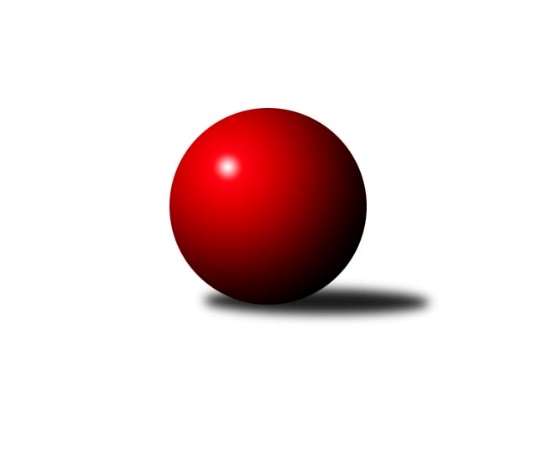 Č.12Ročník 2010/2011	10.2.2011Nejlepšího výkonu v tomto kole: 2594 dosáhlo družstvo: TJ Unie Hlubina COkresní přebor Ostrava 2010/2011Výsledky 12. kolaSouhrnný přehled výsledků:TJ Sokol Michálkovice˝C˝	- TJ Sokol Bohumín D	8:8	2051:2054		7.2.TJ Unie Hlubina˝D˝	- TJ Unie Hlubina˝B˝	6:10	2429:2437		8.2.TJ Sokol Bohumín˝C˝	- TJ Sokol Dobroslavice ˝A˝	8:8	2326:2374		8.2.TJ VOKD Poruba˝E˝	- SKK Ostrava˝D˝	16:0	2338:1979		9.2.SKK Ostrava C	- TJ Unie Hlubina E	12:4	2310:2223		9.2.TJ Unie Hlubina C	- TJ VOKD Poruba C	16:0	2594:2382		10.2.Tabulka družstev:	1.	TJ Sokol Dobroslavice ˝A˝	12	10	1	1	138 : 54 	 	 2367	21	2.	TJ Unie Hlubina C	12	10	0	2	136 : 56 	 	 2414	20	3.	TJ VOKD Poruba C	12	9	0	3	131 : 61 	 	 2333	18	4.	TJ Sokol Bohumín˝C˝	12	7	1	4	111 : 81 	 	 2365	15	5.	TJ Unie Hlubina˝B˝	12	7	0	5	102 : 90 	 	 2329	14	6.	TJ VOKD Poruba˝E˝	12	6	0	6	108 : 84 	 	 2368	12	7.	TJ Sokol Bohumín D	12	5	1	6	85 : 107 	 	 2260	11	8.	TJ Unie Hlubina E	12	5	0	7	83 : 109 	 	 2302	10	9.	SKK Ostrava C	12	4	0	8	79 : 113 	 	 2321	8	10.	TJ Unie Hlubina˝D˝	12	4	0	8	68 : 124 	 	 2187	8	11.	SKK Ostrava˝D˝	12	3	0	9	65 : 127 	 	 2221	6	12.	TJ Sokol Michálkovice˝C˝	12	0	1	11	46 : 146 	 	 2113	1Podrobné výsledky kola:	 TJ Sokol Michálkovice˝C˝	2051	8:8	2054	TJ Sokol Bohumín D	David Koprovský	 	 150 	 188 		338 	 2:0 	 276 	 	131 	 145		Tamara Nguenová	Petr Řepecký	 	 158 	 187 		345 	 0:2 	 348 	 	184 	 164		Jan Stuš	Jaroslav Karas	 	 200 	 199 		399 	 2:0 	 348 	 	175 	 173		Markéta Kohutková	Karel Procházka	 	 159 	 188 		347 	 2:0 	 331 	 	158 	 173		Štefan Punčev	Josef Paulus	 	 184 	 202 		386 	 2:0 	 381 	 	180 	 201		Andrea Rojová	Lukáš Jurášek	 	 120 	 116 		236 	 0:2 	 370 	 	190 	 180		Václav Kladivarozhodčí: Nejlepší výkon utkání: 399 - Jaroslav Karas	 TJ Unie Hlubina˝D˝	2429	6:10	2437	TJ Unie Hlubina˝B˝	František Sedláček	 	 197 	 193 		390 	 0:2 	 427 	 	214 	 213		Martin Ferenčík	Oldřich Neuverth	 	 195 	 211 		406 	 0:2 	 425 	 	201 	 224		Petr Foniok	Koloman Bagi	 	 206 	 223 		429 	 2:0 	 413 	 	206 	 207		Rudolf Riezner	Jiří Preksta	 	 202 	 177 		379 	 2:0 	 372 	 	206 	 166		Miloslav Palička	Božena Olšovská	 	 192 	 194 		386 	 0:2 	 415 	 	221 	 194		Jiří Štroch	Alena Koběrová	 	 206 	 233 		439 	 2:0 	 385 	 	201 	 184		Roman Grünerrozhodčí: Nejlepší výkon utkání: 439 - Alena Koběrová	 TJ Sokol Bohumín˝C˝	2326	8:8	2374	TJ Sokol Dobroslavice ˝A˝	Alfréd  Herman	 	 197 	 188 		385 	 0:2 	 404 	 	209 	 195		Karel Ridl	René Světlík	 	 189 	 185 		374 	 2:0 	 371 	 	185 	 186		Josef Schwarz	Libor Krajčí	 	 186 	 192 		378 	 2:0 	 372 	 	179 	 193		Lumír Kocián	Lubomír Richter	 	 184 	 205 		389 	 0:2 	 436 	 	224 	 212		Martin Třečák	Pavel Plaček	 	 190 	 213 		403 	 2:0 	 395 	 	180 	 215		Karel Kuchař	Roman Honl	 	 204 	 193 		397 	 2:0 	 396 	 	204 	 192		Josef Vávrarozhodčí: Nejlepší výkon utkání: 436 - Martin Třečák	 TJ VOKD Poruba˝E˝	2338	16:0	1979	SKK Ostrava˝D˝	Zdeněk Mžik	 	 180 	 200 		380 	 2:0 	 345 	 	159 	 186		Miroslav Koloděj	Vojtěch Turlej	 	 195 	 200 		395 	 2:0 	 309 	 	143 	 166		Pavel Kubina	Jakub Hájek	 	 203 	 203 		406 	 2:0 	 315 	 	168 	 147		Miroslav Böhm	Václav Boháčik	 	 182 	 188 		370 	 2:0 	 296 	 	148 	 148		Bohumil Klimša	Milan Pčola	 	 197 	 211 		408 	 2:0 	 354 	 	173 	 181		Antonín Pálka	Zdeněk Hebda	 	 200 	 179 		379 	 2:0 	 360 	 	176 	 184		Jiří Kolodějrozhodčí: Nejlepší výkon utkání: 408 - Milan Pčola	 SKK Ostrava C	2310	12:4	2223	TJ Unie Hlubina E	Miroslav Futerko	 	 214 	 190 		404 	 2:0 	 316 	 	153 	 163		Veronika Štěrbová	Lukáš Korta	 	 159 	 187 		346 	 0:2 	 388 	 	195 	 193		Karel Svoboda	Tomáš Kubát	 	 209 	 196 		405 	 2:0 	 353 	 	183 	 170		Libor Mendlík	Miroslav Heczko	 	 192 	 179 		371 	 2:0 	 363 	 	180 	 183		Josef Hájek	Michal Blinka	 	 193 	 198 		391 	 2:0 	 387 	 	204 	 183		Josef Kyjovský	Jan Pavlosek	 	 193 	 200 		393 	 0:2 	 416 	 	229 	 187		Jan Petrovičrozhodčí: Nejlepší výkon utkání: 416 - Jan Petrovič	 TJ Unie Hlubina C	2594	16:0	2382	TJ VOKD Poruba C	Josef Navalaný	 	 213 	 217 		430 	 2:0 	 409 	 	210 	 199		Roman Klímek	Eva Marková	 	 209 	 196 		405 	 2:0 	 399 	 	200 	 199		Helena Hýžová	Lenka Raabová	 	 208 	 223 		431 	 2:0 	 371 	 	179 	 192		Helena Martinčáková	Karel Kudela	 	 240 	 230 		470 	 2:0 	 398 	 	204 	 194		Jaroslav Hrabuška	Václav Rábl	 	 210 	 222 		432 	 2:0 	 384 	 	192 	 192		Antonín Chalcář	Pavel Marek	 	 216 	 210 		426 	 2:0 	 421 	 	212 	 209		Richard Šimekrozhodčí: Nejlepší výkon utkání: 470 - Karel KudelaPořadí jednotlivců:	jméno hráče	družstvo	celkem	plné	dorážka	chyby	poměr kuž.	Maximum	1.	Pavel Marek 	TJ Unie Hlubina C	431.88	290.5	141.4	4.3	5/5	(477)	2.	Rudolf Riezner 	TJ Unie Hlubina˝B˝	417.93	281.4	136.5	5.4	5/5	(475)	3.	Roman Honl 	TJ Sokol Bohumín˝C˝	416.10	285.8	130.3	5.0	5/6	(460)	4.	Karel Ridl 	TJ Sokol Dobroslavice ˝A˝	414.37	290.0	124.3	7.2	5/5	(453)	5.	Jiří Prokop 	TJ Unie Hlubina C	412.06	287.3	124.8	8.1	4/5	(496)	6.	Václav Rábl 	TJ Unie Hlubina C	411.66	285.7	125.9	6.2	5/5	(452)	7.	Lubomír Richter 	TJ Sokol Bohumín˝C˝	410.17	277.9	132.3	4.9	4/6	(433)	8.	Zdeněk Hebda 	TJ VOKD Poruba˝E˝	409.50	283.6	125.9	7.0	3/4	(432)	9.	Martin Třečák 	TJ Sokol Dobroslavice ˝A˝	405.75	283.0	122.8	5.7	5/5	(436)	10.	Josef Kyjovský 	TJ Unie Hlubina E	402.30	280.9	121.5	8.4	5/5	(443)	11.	René Světlík 	TJ Sokol Bohumín˝C˝	402.00	280.5	121.6	7.1	6/6	(472)	12.	Lukáš Modlitba 	TJ Sokol Bohumín D	399.83	275.6	124.2	6.3	3/4	(429)	13.	Petr Číž 	TJ VOKD Poruba˝E˝	398.25	274.6	123.7	6.0	4/4	(453)	14.	Ladislav Mrakvia 	TJ VOKD Poruba˝E˝	398.08	281.3	116.8	8.1	4/4	(415)	15.	Karel Kuchař 	TJ Sokol Dobroslavice ˝A˝	397.08	273.3	123.8	5.5	4/5	(431)	16.	Richard Šimek 	TJ VOKD Poruba C	396.87	277.2	119.6	6.8	5/5	(441)	17.	Roman Klímek 	TJ VOKD Poruba C	396.13	281.7	114.5	9.2	5/5	(424)	18.	Jan Petrovič 	TJ Unie Hlubina E	395.72	284.0	111.7	13.4	5/5	(441)	19.	Jakub Hájek 	TJ VOKD Poruba˝E˝	394.45	273.9	120.5	6.3	4/4	(428)	20.	Jan Pavlosek 	SKK Ostrava C	394.29	277.8	116.5	7.0	4/5	(420)	21.	Alfréd  Herman 	TJ Sokol Bohumín˝C˝	394.25	271.3	123.0	6.7	6/6	(438)	22.	Zdeněk Mžik 	TJ VOKD Poruba˝E˝	394.08	278.1	116.0	6.8	4/4	(428)	23.	Miroslav Futerko 	SKK Ostrava C	393.88	281.5	112.4	7.8	5/5	(425)	24.	Jiří Koloděj 	SKK Ostrava˝D˝	393.04	278.5	114.5	7.5	4/4	(433)	25.	Pavel Rozkoš 	TJ Sokol Bohumín D	392.92	282.5	110.4	7.6	3/4	(415)	26.	Václav Kladiva 	TJ Sokol Bohumín D	391.38	278.5	112.8	7.7	4/4	(423)	27.	Petr Tomaňa 	TJ Unie Hlubina C	390.80	270.6	120.2	8.1	5/5	(417)	28.	Helena Hýžová 	TJ VOKD Poruba C	390.72	279.7	111.1	10.3	5/5	(419)	29.	Karel Kudela 	TJ Unie Hlubina C	390.44	274.7	115.8	8.6	4/5	(470)	30.	Josef Vávra 	TJ Sokol Dobroslavice ˝A˝	389.20	276.2	113.0	9.7	5/5	(422)	31.	Eva Marková 	TJ Unie Hlubina C	388.96	271.4	117.5	9.1	4/5	(433)	32.	Jaroslav Hrabuška 	TJ VOKD Poruba C	388.21	280.9	107.3	8.3	4/5	(461)	33.	Antonín Chalcář 	TJ VOKD Poruba C	387.38	276.2	111.1	6.6	5/5	(425)	34.	Pavel Hrabec 	TJ VOKD Poruba C	386.85	277.8	109.1	8.2	4/5	(401)	35.	Libor Krajčí 	TJ Sokol Bohumín˝C˝	386.67	274.2	112.5	7.8	6/6	(412)	36.	Hana Záškolná 	TJ Sokol Bohumín D	385.83	275.8	110.1	9.1	3/4	(417)	37.	Miroslav Böhm 	SKK Ostrava˝D˝	385.54	269.1	116.4	8.2	4/4	(464)	38.	Martin Ferenčík 	TJ Unie Hlubina˝B˝	385.06	270.7	114.3	9.0	5/5	(430)	39.	Josef Hájek 	TJ Unie Hlubina E	384.66	276.0	108.7	9.2	5/5	(454)	40.	Radek Říman 	TJ Sokol Michálkovice˝C˝	384.20	271.2	113.1	8.1	5/5	(437)	41.	Roman Grüner 	TJ Unie Hlubina˝B˝	383.86	274.3	109.5	9.3	4/5	(442)	42.	Lukáš Korta 	SKK Ostrava C	383.85	273.6	110.3	9.5	4/5	(419)	43.	Miloslav Palička 	TJ Unie Hlubina˝B˝	383.18	270.3	112.9	10.3	5/5	(432)	44.	Josef Paulus 	TJ Sokol Michálkovice˝C˝	383.15	271.4	111.7	9.3	4/5	(416)	45.	Karel Svoboda 	TJ Unie Hlubina E	383.00	269.4	113.7	8.4	5/5	(409)	46.	Tomáš Kubát 	SKK Ostrava C	382.70	269.4	113.3	8.6	5/5	(414)	47.	Alena Koběrová 	TJ Unie Hlubina˝D˝	382.67	271.5	111.2	8.9	5/5	(439)	48.	Pavel Babiš 	TJ Sokol Dobroslavice ˝A˝	382.19	282.1	100.1	10.9	4/5	(394)	49.	Petr Foniok 	TJ Unie Hlubina˝B˝	381.97	272.6	109.3	11.3	4/5	(425)	50.	Pavel Plaček 	TJ Sokol Bohumín˝C˝	381.73	271.1	110.7	8.4	5/6	(433)	51.	Michal Blinka 	SKK Ostrava C	381.53	268.1	113.4	10.6	4/5	(410)	52.	Jan Švihálek 	TJ Sokol Michálkovice˝C˝	380.25	278.5	101.8	10.8	4/5	(418)	53.	Miroslav Koloděj 	SKK Ostrava˝D˝	379.50	268.9	110.6	10.1	4/4	(430)	54.	Vojtěch Turlej 	TJ VOKD Poruba˝E˝	379.33	280.2	99.2	11.7	4/4	(395)	55.	Lumír Kocián 	TJ Sokol Dobroslavice ˝A˝	379.00	271.3	107.7	9.4	4/5	(416)	56.	Miroslav Heczko 	SKK Ostrava C	378.74	271.2	107.5	10.3	5/5	(388)	57.	Libor Mendlík 	TJ Unie Hlubina E	378.72	274.1	104.6	10.3	5/5	(417)	58.	Václav Boháčik 	TJ VOKD Poruba˝E˝	378.67	270.6	108.1	8.4	3/4	(400)	59.	Martina Kalischová 	TJ Sokol Bohumín˝C˝	377.92	270.6	107.3	9.6	6/6	(439)	60.	Josef Schwarz 	TJ Sokol Dobroslavice ˝A˝	377.34	266.1	111.3	9.6	5/5	(417)	61.	Jan Stuš 	TJ Sokol Bohumín D	375.71	277.2	98.5	11.3	4/4	(425)	62.	Hana Vlčková 	TJ Unie Hlubina˝D˝	375.30	264.9	110.4	7.0	5/5	(423)	63.	Markéta Kohutková 	TJ Sokol Bohumín D	370.90	265.5	105.4	9.5	4/4	(415)	64.	Antonín Pálka 	SKK Ostrava˝D˝	367.13	264.0	103.2	11.9	4/4	(396)	65.	Oldřich Neuverth 	TJ Unie Hlubina˝D˝	366.94	261.5	105.4	11.9	5/5	(430)	66.	Antonín Okapa 	TJ Sokol Michálkovice˝C˝	365.75	268.1	97.6	15.9	4/5	(396)	67.	Jiří Štroch 	TJ Unie Hlubina˝B˝	364.88	263.0	101.9	9.4	4/5	(415)	68.	Koloman Bagi 	TJ Unie Hlubina˝D˝	364.45	261.7	102.7	11.4	4/5	(429)	69.	Pavel Kubina 	SKK Ostrava˝D˝	364.19	254.5	109.7	11.8	3/4	(405)	70.	Karel Procházka 	TJ Sokol Michálkovice˝C˝	360.25	257.5	102.8	12.1	4/5	(397)	71.	Jiří Řepecky 	TJ Sokol Michálkovice˝C˝	355.72	265.3	90.4	13.9	5/5	(390)	72.	Jaroslav Šproch 	SKK Ostrava˝D˝	352.77	269.6	83.2	18.0	3/4	(402)	73.	Jiří Preksta 	TJ Unie Hlubina˝D˝	352.55	262.4	90.2	13.7	4/5	(396)	74.	Bohumil Klimša 	SKK Ostrava˝D˝	351.88	256.2	95.7	13.5	4/4	(402)	75.	František Sedláček 	TJ Unie Hlubina˝D˝	350.80	259.5	91.4	15.8	5/5	(400)	76.	Petr Řepecký 	TJ Sokol Michálkovice˝C˝	340.35	248.3	92.1	14.3	4/5	(420)		Oldřich Stolařík 	SKK Ostrava C	435.00	293.0	142.0	6.0	1/5	(435)		Ivo Kovářík 	TJ Sokol Dobroslavice ˝A˝	425.53	285.2	140.4	4.1	3/5	(462)		Antonín Struppel 	TJ Sokol Dobroslavice ˝A˝	416.00	283.0	133.0	5.0	1/5	(416)		Milan Pčola 	TJ VOKD Poruba˝E˝	410.00	287.6	122.4	8.5	2/4	(430)		Stanislav Navalaný 	TJ Unie Hlubina˝B˝	404.67	278.7	126.0	4.0	2/5	(424)		Lenka Raabová 	TJ Unie Hlubina C	403.44	278.9	124.5	4.8	3/5	(473)		Lubomír Jančar 	TJ Unie Hlubina˝B˝	394.56	283.7	110.9	10.7	3/5	(415)		Josef Navalaný 	TJ Unie Hlubina C	393.79	282.9	110.9	9.2	2/5	(450)		Michaela Černá 	TJ Unie Hlubina E	393.44	267.7	125.7	6.8	3/5	(455)		Miroslav Složil 	SKK Ostrava C	390.50	275.5	115.0	8.0	2/5	(407)		Andrea Rojová 	TJ Sokol Bohumín D	387.50	277.0	110.5	6.5	2/4	(434)		Anna Mistriková 	TJ VOKD Poruba˝E˝	387.00	281.8	105.3	13.5	2/4	(416)		Helena Martinčáková 	TJ VOKD Poruba C	384.71	276.7	108.0	8.9	3/5	(419)		Dominik Bohm 	SKK Ostrava C	384.00	273.0	111.0	8.0	1/5	(384)		František Hájek 	TJ VOKD Poruba˝E˝	380.38	271.6	108.8	10.8	2/4	(398)		Jiří Břeska 	TJ Unie Hlubina˝D˝	378.22	263.8	114.4	5.3	3/5	(426)		Jaroslav Karas 	TJ Sokol Michálkovice˝C˝	372.07	270.0	102.1	11.2	3/5	(411)		Michal Bezruč 	TJ VOKD Poruba C	369.00	274.0	95.0	15.0	1/5	(369)		Vladimír Malovaný 	SKK Ostrava C	365.75	270.0	95.8	16.0	1/5	(411)		Jiří Vlček 	TJ Sokol Bohumín D	363.25	269.0	94.3	13.8	2/4	(379)		Oldřich Vítek 	TJ VOKD Poruba C	359.00	258.0	101.0	10.3	2/5	(371)		Josef Lariš 	TJ Unie Hlubina E	357.83	249.8	108.1	12.9	2/5	(418)		Božena Olšovská 	TJ Unie Hlubina˝D˝	349.67	262.2	87.5	15.2	2/5	(439)		Veronika Štěrbová 	TJ Unie Hlubina E	348.50	260.5	88.0	13.8	2/5	(405)		Marian Juřena 	TJ VOKD Poruba C	341.00	254.0	87.0	17.0	1/5	(341)		David Koprovský 	TJ Sokol Michálkovice˝C˝	338.00	239.0	99.0	12.0	1/5	(338)		Štefan Punčev 	TJ Sokol Bohumín D	331.00	244.0	87.0	7.0	1/4	(331)		David Smahel 	TJ Sokol Dobroslavice ˝A˝	321.00	243.0	78.0	18.0	1/5	(321)		Jaroslav Jurášek 	TJ Sokol Michálkovice˝C˝	288.00	213.0	75.0	17.0	1/5	(339)		Tamara Nguenová 	TJ Sokol Bohumín D	276.00	227.0	49.0	23.0	1/4	(276)		Lukáš Jurášek 	TJ Sokol Michálkovice˝C˝	236.00	190.0	46.0	24.0	1/5	(236)Sportovně technické informace:Starty náhradníků:registrační číslo	jméno a příjmení 	datum startu 	družstvo	číslo startu
Hráči dopsaní na soupisku:registrační číslo	jméno a příjmení 	datum startu 	družstvo	Program dalšího kola:13. kolo14.2.2011	po	17:00	TJ Unie Hlubina E - TJ Unie Hlubina C	14.2.2011	po	17:00	TJ Sokol Dobroslavice ˝A˝ - TJ VOKD Poruba˝E˝	15.2.2011	út	17:00	TJ Sokol Bohumín D - TJ Sokol Bohumín˝C˝	16.2.2011	st	17:00	TJ VOKD Poruba C - TJ Sokol Michálkovice˝C˝	16.2.2011	st	17:00	SKK Ostrava˝D˝ - TJ Unie Hlubina˝D˝	17.2.2011	čt	17:00	TJ Unie Hlubina˝B˝ - SKK Ostrava C	Nejlepší šestka kola - absolutněNejlepší šestka kola - absolutněNejlepší šestka kola - absolutněNejlepší šestka kola - absolutněNejlepší šestka kola - dle průměru kuželenNejlepší šestka kola - dle průměru kuželenNejlepší šestka kola - dle průměru kuželenNejlepší šestka kola - dle průměru kuželenNejlepší šestka kola - dle průměru kuželenPočetJménoNázev týmuVýkonPočetJménoNázev týmuPrůměr (%)Výkon5xKarel KudelaHlubina C4702xKarel KudelaHlubina C114.654701xAlena KoběrováHlubina D4394xMartin TřečákDobrosl. A111.584361xMartin TřečákDobrosl. A4361xJaroslav KarasMichálkovice C111.483994xVáclav RáblHlubina C4321xJan PetrovičHlubina E109.024163xLenka RaabováHlubina C4313xJosef PaulusMichálkovice C107.843864xJosef NavalanýHlubina C4301xAlena KoběrováHlubina D107.09439